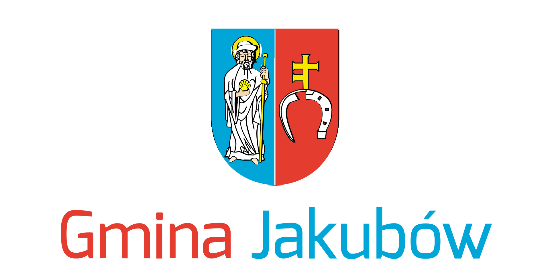   ZGŁOSZENIE BAZY NOCLEGOWEJMIESZKAŃCÓW GMY JAKUBÓWDLA OBYWATELI UKRAINYPOTEBUJĄCYCH POMOCY W WYNIKU DZIAŁAŃ WOJENNYCH……………………………………….                                                                                       Data i podpisImię i nazwiskoAdresTelefon Rodzaj obiektu, ilość pomieszczeńLiczba miejsc noclegowych w danym obiekcieLiczba osób, które mogą zostać przyjęte w tym miejscuKobiety:Liczba osób, które mogą zostać przyjęte w tym miejscuDzieci (wiek)Liczba osób, które mogą zostać przyjęte w tym miejscuOsoby starsze: (z podziałem na płeć)